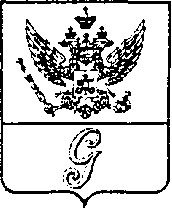 СОВЕТ  ДЕПУТАТОВ  МУНИЦИПАЛЬНОГО  ОБРАЗОВАНИЯ«ГОРОД  ГАТЧИНА»ГАТЧИНСКОГО  МУНИЦИПАЛЬНОГО  РАЙОНАЧЕТВЕРТОГО СОЗЫВАРЕШЕНИЕот __________                                                                                                       № ____Руководствуясь пп. 19 п. 1 ст. 14 Федерального закона от 06.10.2003                      № 131-ФЗ «Об общих принципах организации местного самоуправления в Российской Федерации», областным законом Ленинградской области от 14.11.2018 № 118-оз «О порядке определения органами местного самоуправления границ прилегающих территорий на территории Ленинградской области», Уставом МО «Город Гатчина», решением совета депутатов МО «Город Гатчина» от 29.11.2006 № 97 «Об утверждении Положения «О порядке организации и проведении публичных (общественных) слушаний в МО «Город Гатчина», совет депутатов МО «Город Гатчина»РЕШИЛ:1. Утвердить проект внесения изменений в решение совета депутатов муниципального образования «Город Гатчина» Гатчинского муниципального района от 25.10.2017 № 54 «Об утверждении Правил благоустройства территории МО «Город Гатчина» (в редакции решения от 24.04.2019 № 21), согласно приложению 1 к настоящему решению.2. Назначить публичные слушания по проекту внесения изменений в решение совета депутатов муниципального образования «Город Гатчина» Гатчинского муниципального района от 25.10.2017 № 54 «Об утверждении Правил благоустройства территории МО «Город Гатчина» (в редакции решения от 24.04.2019 № 21) (далее публичные слушания) в порядке, определенном пунктами 5, 6 настоящего решения.3. Утвердить текст информационного сообщения о проведении публичных слушаний согласно приложению 2 к настоящему решению.4. Организацию публичных слушаний возложить на администрацию Гатчинского муниципального района.5. Установить:5.1. Публичные слушания проводятся на всей территории МО «Город Гатчина»;5.2. Дата, время и место проведения публичных слушаний по проекту внесения изменений в решение совета депутатов муниципального образования «Город Гатчина» Гатчинского муниципального района от 25.10.2017 № 54 «Об утверждении Правил благоустройства территории МО «Город Гатчина» (в редакции решения от 24.04.2019 №  21) - 20.01.2020 в 16.00 по адресу: Ленинградская обл., г. Гатчина, ул. Киргетова, д. 1, каб. 40.6. Уполномочить администрацию Гатчинского муниципального района:6.1. Провести публичные слушания в порядке, установленном Положением о порядке организации и проведения публичных (общественных) слушаний в МО «Город Гатчина» от 29.11.2006 № 97 и в соответствии с п. 5 настоящего решения;6.2. Обеспечить размещение проекта внесения изменений в решение совета депутатов муниципального образования «Город Гатчина» Гатчинского муниципального района от 25.10.2017 № 54 «Об утверждении Правил благоустройства территории МО «Город Гатчина» (в редакции решения от 24.04.2019 № 21) на официальном сайте МО «Город Гатчина» в информационно-телекоммуникационной сети «Интернет» по адресу: http//www.gatchina-meria.ru. не позднее 10.01.2020;6.3. Обеспечить публикацию информационного сообщения о проведении публичных слушаний не позднее 10.01.2020;6.4. Заключение о результатах проведения публичных слушаний опубликовать в газете «Гатчинская правда» и разместить на официальном сайте МО «Город Гатчина»;6.5. Обеспечить доведение до населения информации о содержании проекта внесения изменений в решение совета депутатов муниципального образования «Город Гатчина» Гатчинского муниципального района от 25.10.2017 № 54 «Об утверждении Правил благоустройства территории МО «Город Гатчина» (в редакции решения от 24.04.2019 №  21) с 10.01.2020 по 20.01.2020 в вестибюле администрации Гатчинского муниципального района по адресу: Ленинградская обл., г. Гатчина, ул. Киргетова, д. 1, с режимом работы: понедельник-четверг с 9-00 до 13-00 и с 14-00 до 18-00, пятница с 9-00 до 13-00 и с 14-00 до 17-00;6.6. Определить ответственное лицо по проведению публичных слушаний – председатель Комитета городского хозяйства и жилищной политики администрации Гатчинского муниципального района.7. Предложения и замечания по проекту внесения изменений в решение совета депутатов муниципального образования «Город Гатчина» Гатчинского муниципального района от 25.10.2017 № 54 «Об утверждении Правил благоустройства территории МО «Город Гатчина» принимаются в письменном виде до 20.01.2020 по рабочим дням с 9-00 до 13-00 и с 14-00 до 17-00 в отделе городского хозяйства Комитета городского хозяйства и жилищной политики администрации Гатчинского муниципального района по адресу: Ленинградская обл., г. Гатчина, ул. Киргетова, д. 1, каб. 34, тел. 8(81371)3-81-39.8. Настоящее решение вступает в силу с момента официального опубликования в газете «Гатчинская правда», подлежит размещению на официальном сайте МО «Город Гатчина».Глава МО «Город Гатчина» - председатель совета депутатов МО «Город Гатчина»                                                                              В.А.ФилоненкоПриложение 1к решению совета депутатов МО «Город Гатчина»от ____________ года № _____Внести изменения в решение совета депутатов муниципального образования «Город Гатчина» Гатчинского муниципального района от 25.10.2017 № 54 «Об утверждении Правил благоустройства территории МО «Город Гатчина» (в редакции решения от 24.04.2019 №  21) (далее - Правила):Пункт 1.3. раздела 1. Правил дополнить следующими терминами:«прилегающая территория – территория общего пользования, которая прилегает к зданию, строению, сооружению, земельному участку в случае, если такой земельный участок образован, и границы которой определены Правилами благоустройства территории МО «Город Гатчина» в соответствии с порядком, установленным областным законом Ленинградской области от 14.11.2018                                    № 118-оз «О порядке определения органами местного самоуправления границ прилегающих территорий на территории Ленинградской области»;внутренняя часть границ прилегающей территории -  часть границ прилегающей территории, непосредственно примыкающая к границе здания, строения, сооружения, земельного участка, в отношении которого установлены границы прилегающей территории, то есть, являющаяся их общей границей;внешняя часть границ прилегающей территории - часть границ прилегающей территории, не примыкающая непосредственно к зданию, строению, сооружению, земельному участку, в отношении которого установлены границы прилегающей территории, то есть не являющаяся их общей границей.Пункт 2.6.правил изложить в  следующей редакции:«2.6. Границы прилегающих территорий (общего пользования) и придомовых (прилегающих)  территорий.2.6.1. Границы прилегающей территории определяются в отношении территории общего пользования, которая прилегает (то есть имеет общую границу) к зданию, строению, сооружению, земельному участку, в зависимости от расположения зданий, строений, сооружений, земельных участков в существующей застройке, вида их разрешенного использования и фактического назначения, их площади и протяженности указанной общей границы, а также иных требований,  установленных областным законом Ленинградской области от 14.11.2018  № 118-оз «О порядке определения органами местного самоуправления границ прилегающих территорий на территории Ленинградской области».2.6.2. Определение границ прилегающей территории осуществляется с учетом функционального зонирования, установленного генеральным планом МО «Город Гатчина», утвержденным решением совета депутатов МО «Город Гатчина» от 23.11.2011 № 54 (в действующей редакции).2.6.3. Владельцы прилегающей территории мест производства земляных, дорожно-ремонтных работ, работ по ремонту инженерных сетей и коммуникаций, фасадов и иных элементов строений, зданий и сооружений, установке средств стабильного территориального размещения обязаны следить за содержанием территории на ширину 10 метров до объектов производств. 2.6.4. Владельцы территорий строительных площадок обязаны следить за содержанием прилегающей территории на ширину 15 метров по периметру объекта.2.6.5. Владельцы временных объектов обязаны следить за содержанием прилегающей территории на ширину 15 метров по периметру объекта.2.6.6. Владельцы автозаправочных станций, станций технического обслуживания, мест мойки автотранспорта, автозаправочных комплексов, а также въездов и выездов из них, обязаны следить за содержанием  прилегающей территории на  ширину 15 метров по периметру объекта.2.6.7. Владельцы объектов общественно-деловой застройки обязаны следить за содержанием  прилегающей территории на  ширину 15 метров по периметру объекта.2.6.8. Владельцы территорий промышленного назначения обязаны следить за содержанием  прилегающей территории на  ширину 20 метров по периметру объекта. 2.6.9. Владельцы территорий индивидуальных жилых домов обязаны следить за содержанием  прилегающей территории на  ширину 10 метров по периметру земельного участка (в случае если земельный участок под размещение индивидуального жилого дома образован, то расстояние отсчитывается от границ земельного участка, если земельный участок под размещение индивидуального жилого дома не образован или образован по границе индивидуального жилого дома, то расстояние отсчитывается от границы индивидуального жилого дома).2.6.10. Владельцы территорий многоквартирных жилых (далее - МКД) домов  обязаны следить за содержанием прилегающей (дворовой) территории на ширину 10 метров по периметру земельного участка (в случае если земельный участок под размещение МКД образован, то расстояние отсчитывается от границ земельного участка, если земельный участок под размещение МКД не образован или образован по границе МКД, то расстояние отсчитывается от границы МКД).2.6.11. При перекрытии (пересечении) площадей территорий, определенных в соответствии с пунктом 2.6.1, границы прилегающих территорий устанавливаются на равном удалении от объектов.2.6.12. Содержание и санитарная очистка железнодорожных платформ, прилегающих территорий и зон отчуждения вдоль железнодорожного полотна осуществляется в соответствии с  действующим законодательством Российской Федерации. 2.6.13. Содержание и санитарная очистка зон отчуждения вдоль автомобильных дорог общего пользования регионального и местного значения осуществляется в соответствии с действующим законодательством Российской Федерации.Приложение 2к решению совета депутатов МО «Город Гатчина»от ____________ года № _____Информационное сообщениео проведении публичных слушанийАдминистрация Гатчинского муниципального района приглашает всех заинтересованных лиц принять участие в публичных слушаниях по проекту внесения изменений в решение совета депутатов муниципального образования «Город Гатчина» Гатчинского муниципального района от 25.10.2017 № 54 «Об утверждении Правил благоустройства территории МО «Город Гатчина» (в редакции решения от 24.04.2019 №  21).Дата и время проведения публичных слушаний – 20.01.2020, в 16-00.Место проведения публичных слушаний – Ленинградская обл., г. Гатчина, д. 1, каб. 40.Организатор публичных слушаний – администрация Гатчинского муниципального района, Ленинградская обл., г. Гатчина, ул. Киргетова, д. 1, каб. 34, тел. 8 (81371)3-81-39.Экспозиция демонстративных материалов проекта внесения изменений в решение совета депутатов муниципального образования «Город Гатчина» Гатчинского муниципального района от 25.10.2017 № 54 «Об утверждении Правил благоустройства территории МО «Город Гатчина» (в редакции решения от 24.04.2019 №  21) организована с 10.01.2020 по 20.01.2020 в вестибюле администрации Гатчинского муниципального района по адресу: Ленинградская обл., г. Гатчина, ул. Киргетова, д. 1, с режимом работы: понедельник-четверг с 9-00 до 13-00 и с 14-00 до 18-00, пятница с 9-00 до 13-00 и с 14-00 до 17-00.Информационные материалы размещены также на официальном сайте МО «Город Гатчина» в информационно-телекоммуникационной сети «Интернет» по адресу: http//www.gatchina-meria.ru.Предложения и замечания по проекту внесения изменений в решение совета депутатов муниципального образования «Город Гатчина» Гатчинского муниципального района от 25.10.2017 № 54 «Об утверждении Правил благоустройства территории МО «Город Гатчина» принимаются в письменном виде до 20.01.2020 по рабочим дням с 9-00 до 13-00 и с 14-00 до 17-00 в отделе городского хозяйства Комитета городского хозяйства и жилищной политики  администрации Гатчинского муниципального района по адресу: Ленинградская обл., г. Гатчина, ул. Киргетова, д. 1, каб. 34, тел. 8(81371)3-81-39.О назначении публичных слушаний по проекту внесения изменений в решение совета депутатов муниципального образования «Город Гатчина» Гатчинского муниципального района от 25.10.2017 № 54 «Об утверждении Правил благоустройства территории МО «Город Гатчина»                               (в редакции решения от 24.04.2019 №  21)